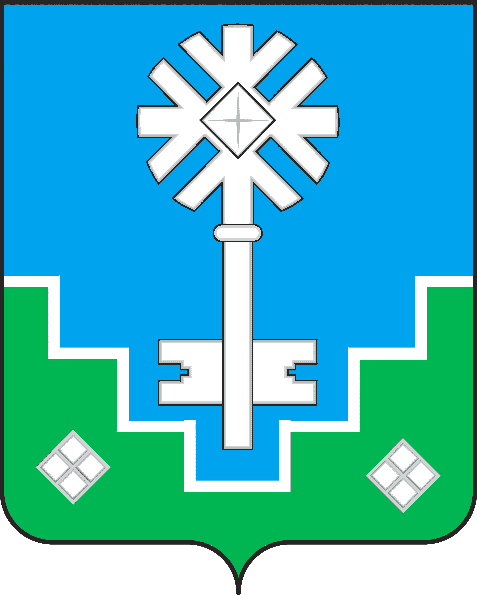 МУНИЦИПАЛЬНОЕ ОБРАЗОВАНИЕ «ГОРОД МИРНЫЙ»МИРНИНСКОГО РАЙОНА РЕСПУБЛИКИ САХА (ЯКУТИЯ)ГОРОДСКОЙ СОВЕТ САХА РЕСПУБЛИКАТЫН МИИРИНЭЙ ОРОЙУОНУН«МИИРИНЭЙ КУОРАТ» МУНИЦИПАЛЬНАЙ ТЭРИЛЛИИ КУОРАТЫН СЭБИЭТЭРЕШЕНИЕБЫhAAРЫЫ19.12.2019     		 	                                                                      № IV – 26 – 15О внесении изменений в решение городского Совета от 28.09.2017 № IV – 1-6 «Об утверждении составов, председателей и заместителей постоянных комиссий городского Совета»Руководствуясь Уставом муниципального образования «Город Мирный», Регламентом городского Совета, на основании решения городского Совета от 19.12.2019	№ IV –26–14 «О досрочном сложении полномочий депутата городского Совета» городской Совет РЕШИЛ:Исключить из состава постоянной депутатской комиссии по местному самоуправлению, законности и Регламенту Чепигу Надежду Сергеевну.Внести соответствующие изменения в решение городского Совета от 28.09.2017 № IV – 1-6 «Об утверждении составов, председателей и заместителей постоянных комиссий городского Совета», исключив в п.1.1. слова: «6. Чепига Надежда Сергеевна - заместитель председателя комиссии;».Исключить из состава постоянной депутатской комиссии по социальным вопросам Чепигу Надежду Сергеевну.          2.1. Внести соответствующие изменения в решение городского Совета от 28.09.2017 № IV – 1-6 «Об утверждении составов, председателей и заместителей постоянных комиссий городского Совета», исключив в п.1.2. слова: «7. Чепига Надежда Сергеевна;».Избрать заместителя председателя комиссии по местному самоуправлению, законности и Регламенту – Демченко Людмилу Фёдоровну.          3.1. Внести соответствующие изменения в решение городского Совета от 28.09.2017 № IV – 1-6 «Об утверждении составов, председателей и заместителей постоянных комиссий городского Совета», в п.1.1 после слов: «5. Демченко Людмила Фёдоровна;» дополнить словами «заместитель председателя комиссии».Настоящее решение вступает в силу с момента его принятия.Председатель городского Совета	                                                        О.В. Путинцева